For official use only: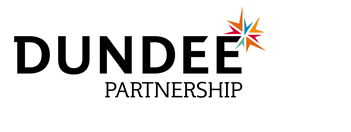 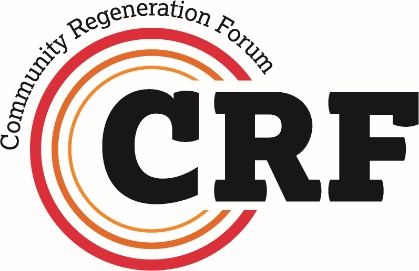 Ref:		Logged Scanned Input Dundee Partnership Community Regeneration FundGrant Application2021/22Checklist for the DP Community Regeneration Fund Application FormBefore submitting your application form to the Dundee Partnership Team, please use the below checklist to ensure that your form is as fully completed as possible. Please also note that submitting an incomplete form can cause delays in processing or rejection of your application.Have you:Before Starting on the Application, Please Consider and Complete the Two Questions Below:If these have not been completed, your application will not be progressed.Outputs & OutcomesIt is expected that applicants will have evidence to support performance information when completing returns on the performance against target.  Consideration of this should be given when outputs and outcomes are set out.Applicants will usually refer to one City Plan / Local Community Plan Outcome, but the opportunity is given for up to two, if required. Please refer to section 3 of the Guidance Notes for examples of outputs and outcomes / indicators.Data Privacy Notice We will be collecting data for the purpose of allowing us to process applications to the Dundee Partnership Community Regeneration Fund. Please see the full privacy notice for further information at:www.dundeecity.gov.uk/sites/default/files/publications/dp_privacy_statement_for_applicants.pdf Agreement: I have read and understood the privacy notice, and give permission for my data to be used for the purpose stated (note that without this permission we will be unable to process the application)Important Note: By (electronically) signing this form below you are agreeing to our use of your personal data as specified above. Without this permission we will not be able to process your application.GUIDANCE NOTESSection 1 - Criteria & RequirementsIf you require assistance in completing this form, please contact your local Community Worker using the details given on page 9.CRITERIAApplicants must highlight the relevant Outcome(s) relating to their application from the City Plan or Local Community Plan (see section 3 below) and explain how their application will assist in closing the gap for the most disadvantaged people and children i.e. those living in Community Regeneration Areas (CRA)It is expected that applicants will explain how the application may assist in delivering on actions in the relevant Local Community Plan (available at www.dundeecity.gov.uk under Community Planning or from local Community Workers)It is also preferable for applications to focus on the 15% most deprived areas as set out in the Scottish Index of Multiple Deprivation (Community Workers will provide appropriate maps upon request). These are mostly within the CRA boundaries.Forums will be expected to demonstrate that they are supporting the Dundee Partnership's commitment to tackling deprivation by 'closing the gap' between the best and worst off in . For further information please refer to ‘For Fairness in Dundee’ (copies available from local Community Workers)All applicants applying to fund or part-fund staff costs must be paying the staff member(s) at least the relevant Scottish Living Wage hourly rate. https://scottishlivingwage.org/what-is-the-real-living-wage/Applications for Physical or Environmental Improvements must be made up of at least £6,000 of Capital developmentApplications from school staff and parent councils are no longer eligible for Small Grants or Youth Inclusion funding. Consideration should instead be given to applying for Pupil Equity Funding or other external funding. Applications for Physical & Environmental applications are still allowedREQUIREMENTSAll applicants must submit the latest copy of their annual accounts. These must clearly show what funds are available to the applicant i.e. the level of reserves held, and the overall annual expenditure of the applicant and will be used to help determine eligibility for fundingEstimates / Quotations for expenditure are necessary in all cases and detailed quotes (including company number and other details) are required, particularly where expenditure is greater than £5,000 to demonstrate value for money. Good practice is to secure three competitive quotes for larger items of spend and these should all be submitted along with the application as evidence of seeking value for moneyAll applications for Physical or Environmental Improvements must state how maintenance will be carried outAll Small Grant & Youth Inclusion agreed funding must be spent by 31st March 2022.  An extension beyond 31st March may be available for Physical & Environmental Improvement approved funding. Unspent funds will be reclaimedADDITIONAL GUIDANCEWhere possible, applicants should seek funding from another source before applying for DP Community Regeneration Funding. This will help it maximise the overall level of funding available to communities across Dundee. In order to achieve this, applicants should plan and apply well in advance of their activity taking placeDuring 2021-22 the Dundee Partnership Team will be scoring each application against a set of regeneration priorities. Scores will be used to help guide Community Regeneration Forums in their decision making processes. Scores will be assigned based on answers given to questions in the application form. Priorities focus on; community support for the activity, local consultation, geographical targeting, targeting of disadvantaged groups, tackling deprivation, increasing community capacity, contributing to local and/or city plans, making a measurable difference, and making a longer term difference.Section 2 - ProcessApplicants are to complete the application, inclusive of financial and any other evidence required and provide to the Dundee Partnership Team and relevant Community Worker (see below).  Applications must be fully completed, signed and include all relevant bank details or code transfer informationCompleted applications, with all necessary supporting evidence, are to be submitted and final funding decisions will be made at Building Stronger Communities meetings on the following dates:Community Workers will contact all applicants as part of the Assessment process prior to discussion of the application at the Local Community Regeneration ForumApplicants will be informed of the final decision on their application after the relevant meeting of the council's Building Stronger Communities GroupIf applications are unsuccessful at any point during the process, the applicant will be notified in writing by the Dundee Partnership TeamSuccessful applicants will be required to sign an acceptance agreeing to the terms and conditions. These are required to be with the Dundee Partnership Team before money is released for successful applicantsPayments cannot be made retrospectively (all activity and expenditure must be after the approval date at Building Stronger Communities)Providing monitoring returns on performance and financial expenditure are part of the terms and conditions relating to an award. These forms will be provided by the Dundee Partnership Team to successful applicants. Failure to provide these reports will result in any further applications being rejected until such time as satisfactory reports have been receivedIf your award is for year round activity (April to March), an interim report on performance and financial expenditure must be submitted by the 31st October. Failure to submit this will also result in any further applications being rejected until such time as satisfactory reports have been receivedSection 3 - Outputs & OutcomesApplicants should select the appropriate Dundee City Plan Outcome or Local Community Plan Outcome to which their application relates most closely and within which their outputs and outcomes can be recorded. (Both plans are available at (www.dundeecity.gov.uk).ACTIVITY OUTPUTS & OUTCOMESOutputs These are details of activities (i.e. what you will do) and will have numeric targets such as:Hold a community event for 400 people. Target = 400 peopleHold 10 daytime activity sessions over a 10 week period. Target = 10 sessions (you would also be likely to include an output and target for the numbers attending each session)8 hours of street work by two workers per week over 50 weeks. Target = 400hrsPlease only include outputs that are key to the activity/project. If you are unclear about what you should include, contact your local Community Worker in the first instance.Outcomes / Indicators These are measures to show the impact of the activity/project (i.e. what difference you will make and to whom). There does not have to be a set target, but a numeric response should be possible at the end of the activityWhilst setting out the outcomes / indicators, applicants need to be sure that these will be measurable from their recorded data (or other data that they are able to access) for their own benefit, that of the Forum and of the Dundee Partnership. If you are unclear about what you should include, contact your local Community Worker in the first instance.Number of participants reporting an increased knowledge of the benefits of exercise (could be recorded on feedback forms)Young people will better understand the dangers of substance misuse (again a feedback form could be used)There is a reduced level of reported anti-social behaviour and criminal activity (information from the police could be used)Local residents report being happier with their local area (this could be based on information from annual DCC questionnaires or other, more specific, feedback gained at e.g. community events)COMMUNITY WORKERSEach of the Wards listed below has a Community Worker/Communities Officer with a specific responsibility for supporting the activity of the local Community Regeneration Forum, including providing support to potential applicants. The contact details for these workers are given below.Coldside:	Alison Low	435839	alison.low@dundeecity.gov.uk East End:	Claire Shepherd 	438643 	claire.shepherd@dundeecity.gov.ukLochee:	Claire Ramsay	431832	claire.ramsay@dundeecity.gov.uk Maryfield:	Val Kane 	438856 	val.kane@dundeecity.gov.ukNorth East:	Alan Fraser	438641	alan.fraser@dundeecity.gov.ukStrathmartine:	Hazel Feilder 	436364 	hazel.feilder@dundeecity.gov.ukApplicant InformationApplicant InformationName of Applicant GroupActivity TitleGrant Requested (£)- The Physical & Environmental Improvement Fund is to provide financial assistance for community initiatives aimed at improving the local area through Capital expenditure. Capital expenditure is something of a physical nature including the acquisition, improvement or structural enhancement of an asset valued at £6,000 or more. - The Youth Inclusion Fund is to provide financial assistance for community initiatives aimed at working with Children and Young People. Applications should be for an activity (or activities) focused on including children & young people in activities, diverting young people from an existing undesirable activity or preventing them joining in with such activity.  This should reflect a need that children and young people have been consulted on.- The Small Grants Fund is for other applications that contribute towards achievement of the Dundee City Plan / Local Community Plan, usually up to £5,000, but there may be lower local restrictions on the amount.  Therefore, it is important to check with the relevant Community Worker as listed on page 8 for any local restrictions or other requirements.- The Physical & Environmental Improvement Fund is to provide financial assistance for community initiatives aimed at improving the local area through Capital expenditure. Capital expenditure is something of a physical nature including the acquisition, improvement or structural enhancement of an asset valued at £6,000 or more. - The Youth Inclusion Fund is to provide financial assistance for community initiatives aimed at working with Children and Young People. Applications should be for an activity (or activities) focused on including children & young people in activities, diverting young people from an existing undesirable activity or preventing them joining in with such activity.  This should reflect a need that children and young people have been consulted on.- The Small Grants Fund is for other applications that contribute towards achievement of the Dundee City Plan / Local Community Plan, usually up to £5,000, but there may be lower local restrictions on the amount.  Therefore, it is important to check with the relevant Community Worker as listed on page 8 for any local restrictions or other requirements.This application should address needs in one of the below Wards within which the Dundee Partnership supports activity.  If an activity covers more than one Ward then an application is required for each Forum, but it is essential that each application can stand on its own if agreed and that the application is not for a city-wide activity, but a local activity that is to take place in more than one Ward.This application should address needs in one of the below Wards within which the Dundee Partnership supports activity.  If an activity covers more than one Ward then an application is required for each Forum, but it is essential that each application can stand on its own if agreed and that the application is not for a city-wide activity, but a local activity that is to take place in more than one Ward.TICK THE WARD WHERE YOUR PROJECT WILL OPERATEPLEASE INDICATE WHICH TYPE OF GRANT YOU ARE APPLYING FORColdside	Small Grant	East End	Physical & Environmental Improvement	Lochee		Youth Inclusion	Maryfield	North East	Please note that communications regarding this application will be sent to you via email unless you indicate otherwisePlease note that communications regarding this application will be sent to you via email unless you indicate otherwisePlease note that communications regarding this application will be sent to you via email unless you indicate otherwisePlease note that communications regarding this application will be sent to you via email unless you indicate otherwiseStrathmartine	Please note that communications regarding this application will be sent to you via email unless you indicate otherwisePlease note that communications regarding this application will be sent to you via email unless you indicate otherwiseCompleted the questions on Page 3 relating to covid-19Read the guidance sections of the formFully completed the information on the front of the formProvided a response to all sections of the application form (including indicating a section as ‘N/A’ where relevant)Checked that your budget adds up properly?Checked that your start date is after the date at which funds could be available, (see page 6) and that your end date is within the financial year?Included appropriate, measurable outputs & outcomes?Provided your groups accounts, or other appropriate financial information?Sourced and attached all relevant quotes?(multiple quotes are required where >£5,000 is being applied for to ensure value for money is being considered)Checked that the bank details or financial code are correct / complete?Signed the form and given accurate contact details?Is the activity for which you are applying for funds definitely able to start on your proposed start date? (e.g. are staff and relevant resources available)Is the activity for which you are applying compliant with current social distancing and other measures in place to counteract the spread of the coronavirus? Please specify how your activity will meet this requirement  Who is the grant for? (Name of Applicant Group / Department)Did you receive a Dundee Partnership grant during 2020-21? (If yes, list all grants below)Did you receive a Dundee Partnership grant during 2020-21? (If yes, list all grants below)Did you receive a Dundee Partnership grant during 2020-21? (If yes, list all grants below)Did you receive a Dundee Partnership grant during 2020-21? (If yes, list all grants below)YES / NOTitle of project fundedTitle of project fundedAmount grantedWhenWas it fully spent?Please give a description of what you want this grant for - (Use additional sheet if required)Which City Plan / Local Community Plan Outcome(s) will it address?How many people will benefit from this project?How many people will benefit from this project?MALEFEMALEWHOLE COMMUNITY (tick if applicable)WHOLE COMMUNITY (tick if applicable)WHOLE COMMUNITY (tick if applicable)WHOLE COMMUNITY (tick if applicable)Please say why the project is needed (Use additional sheet / expand this text box if required)What local consultation has taken place regarding this application? (Please provide evidence summarising the results of any consultation)What evidence do you hold that the local community supports this application? (For example, was it proposed by members of a particular group? Does it directly address need identified by community members?)How will the project / activity tackle deprivation or benefit those experiencing deprivation? (Refer to Section 1 of the Guidance Notes)For Physical & Environmental Improvements (which must be Capital worth at least £6,000 in value) the following questions must be answered: Have all relevant permissions been agreed? (please state what these are) How will the planned project be maintained? (please state who will be responsible for this)What is the expected 'life' of the improvement? (e.g. before it will require replacement)Could a plaque indicating the Community Regeneration Fund as a source be added on location for this award? (If there would be additional costs for this, please indicate this in the budget section)What other sources of funding have you secured / tried to secure for this project? If none, please state why this is the case(Detail below, including applications that are pending or that have been turned down. We may ask for further evidence of an application for other funding)What other sources of funding have you secured / tried to secure for this project? If none, please state why this is the case(Detail below, including applications that are pending or that have been turned down. We may ask for further evidence of an application for other funding)Source of Funding (detail if this funding is for more than 1 year, if applicable)£What are the costs of your activity and how much money is required? Please give specific details (expand list / use an additional sheet if required) and provide all quotes (good practice for applications for over £5,000 is to provide three quotes to ensure value for money is received, and we will require to see these where relevant).What are the costs of your activity and how much money is required? Please give specific details (expand list / use an additional sheet if required) and provide all quotes (good practice for applications for over £5,000 is to provide three quotes to ensure value for money is received, and we will require to see these where relevant).What are the costs of your activity and how much money is required? Please give specific details (expand list / use an additional sheet if required) and provide all quotes (good practice for applications for over £5,000 is to provide three quotes to ensure value for money is received, and we will require to see these where relevant).Cost HeadingFull Costs(£)DP Aid(£)TotalsAll applicants are required to submit a copy of the group's most recent annual accounts with this application. These will be used to help determine eligibility for funding, and without them an application will not proceedIf reserves held are less than three months operating expenses please confirm this belowNote that if you have already submitted your accounts within this financial year, further copies may not be needed - please check with the Dundee Partnership Team if unsureWhat other documents are you attaching to evidence the budget costs for this application? (e.g. quotes, estimates, projected income and expenditure)How do you intend to monitor the project Outputs and Outcomes?What is the planned start date of the event/activity? Please note turn around on applications is 6 - 10 weeks and funding cannot be retrospective (see section 2 of the guidance notes)What is the planned end date of the event/activity?City Plan / Local Community Plan Outcome:City Plan / Local Community Plan Outcome:Purpose of activity / project within this Outcome:Purpose of activity / project within this Outcome:Target 2021-22OutputsOutcomes / Indicators:City Plan / Local Community Plan Outcome:City Plan / Local Community Plan Outcome:Purpose of activity / project within this Outcome:Purpose of activity / project within this Outcome:Target 2021-22OutputsOutcomes / Indicators:BANK DETAILSBANK DETAILSBANK DETAILSName of AccountName of BankSort CodeAccount NumberCouncil Departments should supply a financial code for transfer of funds (Failure to do so will delay the transfer)Council Departments should supply a financial code for transfer of funds (Failure to do so will delay the transfer)Please tick here if you agreeName (please print)Position in OrganisationAddressDateTelephone NumberEmail AddressNote: all paperwork relating to this application will be sent electronically to this email address. Please note that we are currently unable to send / receive physical paperwork due to our working arrangements Note: all paperwork relating to this application will be sent electronically to this email address. Please note that we are currently unable to send / receive physical paperwork due to our working arrangements Please ensure bank details have been provided and the application is signed before submissionSignature of Applicant (responsible for completing financial and activity reports)Completed applications should be emailed (preferably in Word file format) to the Dundee Partnership Team, via alix.finlayson@dundeecity.gov.uk. Please note that at present we are unable to deal with paper-based applications due to our current working arrangementsPlease also send an electronic copy of the completed form to the relevant Community Worker/Communities Officer supporting the Community Regeneration Forum:Coldside:	Alison Low - Coldside Community Office, 201-203 HilltownEast End:	Claire Shepherd – Douglas Community Centre & Library, Balmoral AvenueMaryfield:	Val Kane - Arthurstone Library, 5 Arthurstone TerraceLochee:	Claire Ramsay - Lochee Library, High Street, LocheeNorth East:	Alan Fraser – The Crescent, 71 Lothian CrescentStrathmartine:	Hazel Feilder - Ardler Community Centre, Turnberry AvenueEmail addresses for the above Community Workers are in the format firstname.lastname@dundeecity.gov.ukApplication DeadlineBSC meets onApplication DeadlineBSC meets on12th February18th March6th August23rd September19th March22nd April10th September21st October9th April20th May8th October18th November7th May17th June5th November16th December4th June22nd July3rd December20th January9th July19th August7th January17th February